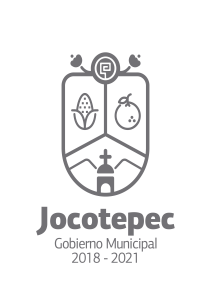 ¿Cuáles fueron las acciones proyectadas (obras, proyectos o programas) o planeadas para este trimestre?Se actualizo el padrón de encargados de las áreas que integran la dirección de servicios públicos.Se confirmaron las funciones de los jefes de departamento y encargado de malecones.Resultados Trimestrales (Describir cuáles fueron los programas, proyectos, actividades y/o obras que se realizaron en este trimestre). Se llevaron a cabo reuniones de trabajo con los jefes de departamentos y encargado de malecones para refrendar el compromiso que tenemos como área de servicios públicos con la ciudadanía.Contar con mejores controles en el aspecto administrativo que realiza esta dirección.Entregar a los jefes de departamento y encargado de malecones las funciones que contempla el  reglamento orgánico  de la administración Pública Municipal de Jocotepec, Jalisco.Montos (si los hubiera) del desarrollo de dichas actividades. ¿Se ajustó a lo presupuestado?N/A.En que beneficia a la población o un grupo en específico lo desarrollado en este trimestreEn mejorar la calidad de los servicios públicos que van dirigidos precisamente a todos los habitantes de nuestro municipio, contribuyendo a la salud y a una mejor imagen. ¿A qué estrategia de su POA pertenecen las acciones realizadas y a que Ejes del Plan Municipal de Desarrollo 2018-2021 se alinean?Estrategia 1Eje rector 1 y 3 De manera puntual basándose en la pregunta 2 (Resultados Trimestrales) y en su POA, llene la siguiente tabla, según el trabajo realizado este trimestre.NºESTRATÉGIA O COMPONENTE POA 2019ESTRATEGIA O ACTIVIDAD NO CONTEMPLADA (Llenar esta columna solo en caso de existir alguna estrategia no prevista)Nº LINEAS DE ACCIÓN O ACTIVIDADES PROYECTADASNº LINEAS DE ACCIÓN O ACTIVIDADES REALIZADASRESULTADO(Actvs. realizadas/Actvs. Proyectadas*100)1Convocar a los jefes de las áreas de alumbrado, panteones, aseo público, parques y jardines, para revisar y actualizar el programa de servicios públicos, mercados y edificios públicos municipales.6350%Implementación de formatos para eficientar  los servicios públicos12975%TOTAL62%